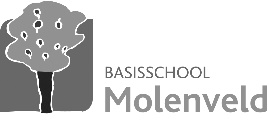 MENU november 2021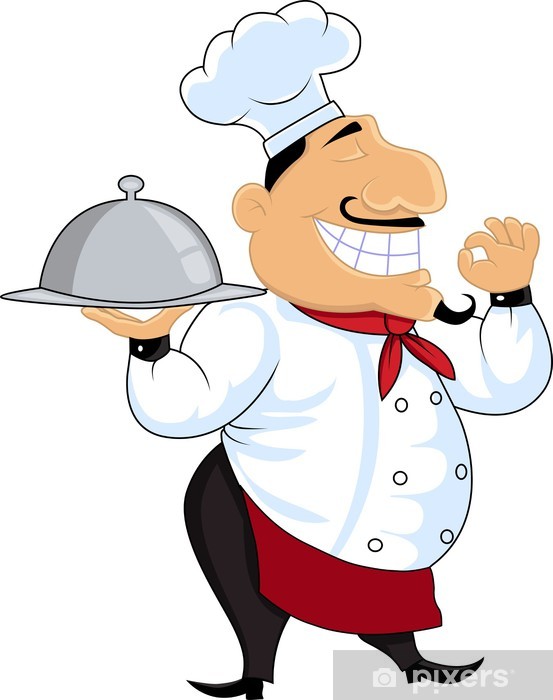 Maandag1AllerheiligenDinsdag 2Woensdag3Donderdag4HERFSTVAKANTIEVrijdag5Zaterdag6Zondag7Maandag8Broccolisoep - Lasagne - FruitDinsdag 9Tomatensoep met balletjes - Appelmoes - Gevogelte krokantje - Aardappelen - MelkproductWoensdag10Donderdag11WapenstilstandVrijdag12Pedagogische studiedag Zaterdag 13Zondag 14Maandag15Bloemkoolsoep - Spaghetti bolognaise - Gemalen kaas - FruitDinsdag16Kervelsoep - Wortelen gestoofd - Kaasburger - Vleesjus -  Aardappelen - MelkproductWoensdag 17Donderdag 18Pompoensoep - Vol au vent - Aardappelpuree - KoekjeVrijdag 19Wortel pastinaaksoep - Stamppot van spruiten met gerookte reepjes - Boomstammetje - Ajuinsaus - FruitZaterdag 20FUIF – Ouder!LinkZondag 21Maandag 22Courgettesoep - Snijbonen gestoofd - Gemarineerde kip - Roomsaus - Aardappelen - FruitDinsdag 23Dagsoep - Kokosroomsaus met kalkoen en Chinese groenten - Elleboogjes - DessertWoensdag 24Donderdag 25Brunoisesoep - Kaassaus met ham en broccoli - Macaroni - FruitVrijdag 26Tomatensoep met balletjes - Schorseneren in bechamel - Limousinburger - Aardappelen - FruitZaterdag 27Zondag 28Maandag 29Dagsoep - Spaghetti bolognaise - Gemalen kaas - DessertDinsdag 30Pompoensoep - Stamppot van spinazie - Gepaneerde visfilet - Tartaar - Melkproduct